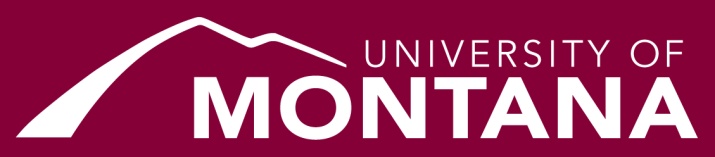 		University Center Administration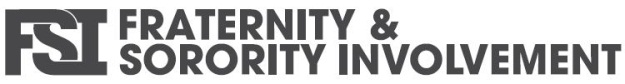 University Center Room 206The University of MontanaMissoula, Montana 59812-1830(406) 243-2049www.umt.edu/fsiGreek Task Force (GTF) $500 New Member ScholarshipThe University of Montana’s Office of Fraternity & Sorority Involvement, with the generous aid from its Greek Alumni, is offering up to 4, $500 scholarships to new members of recognized Greek Organizations.  We are looking for new members who exemplify the Greek values: integrity, commitment, community service, scholastic achievement, and leadership.  These individuals also need to show financial need as this scholarship is intended to help with finances associated with Fraternity and Sorority Involvement.   Deadline: October 1, 2018 @ 5PM to Fraternity and Sorority Involvement.Please complete the following application:Name: ID Number (Starts with 790): Fraternity/Sorority: High School: Phone Number: Email address: Cumulative High School Grade Point Average (if you have completed 1 or more full college semesters, please also include your College GPA): Please address the following items in a one-page professional cover letter:  Demonstrate your financial need.Discuss your fraternity/sorority expectations are during your undergraduate years.Discuss how you expect your fraternity/sorority experiences to impact your postgraduate years.Please attach a sheet that addresses and/or lists the following (can be in resume format):Community and high school and/or college involvement and leadership positions you have held. Please include the name of the organization, a brief description of the organization, the office you held (if applicable), and the dates of your involvement. Honors and Awards you have received. Demonstrate any other experiences or successes you feel are applicable for consideration. Please send your completed application via email to: lacey.zinke@mso.umt.edu or to the address listed above. Thank you.Lacey ZinkeDirector, Fraternity and Sorority Involvement - University of Montana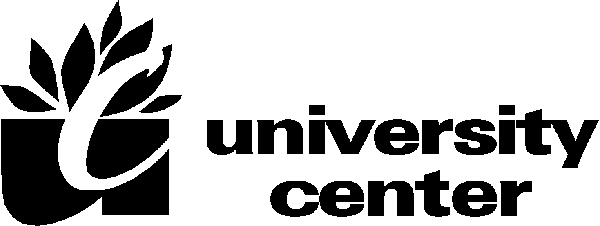 An Equal Opportunity University